REGULAMIN XVII Jarmarku Sztuki Ludowej“PRUCHNICKIE SOCHACZKI”PRUCHNIK, 21 LIPCA 2019 r.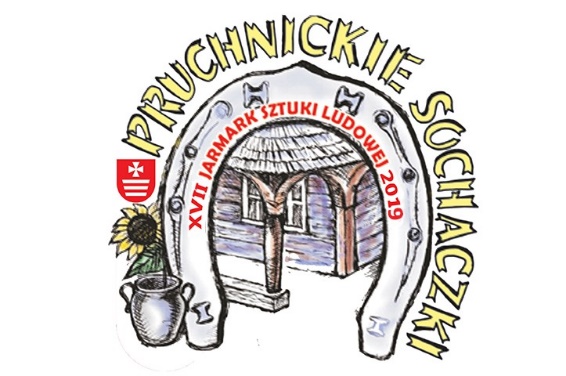 Organizatorzy:Centrum Kultury, Sportu i Turystyki w PruchnikuGmina PruchnikCentrum Kulturalne w PrzemyśluStowarzyszenie Miłośników Ziemi Pruchnickiej w Pruchniku 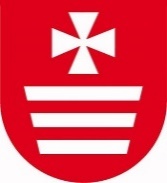 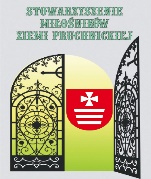 To warto wiedzieć:Osobliwością Pruchnika jest jego zabytkowe budownictwo: między innymi rynek z wybiegającymi z naroży ulicami, przy których znajdują się drewniane domy podcieniowe konstrukcji przysłupowej z XIX wieku, kościół gotycki z XIV wieku, przebudowany w 1684 roku w stylu późnorenesansowym i barokowa brama 
z XVIII wieku, graniasty obelisk  z czasów najazdów tatarskich, pamiątkowy kopiec i pomnik Grunwaldu, muzeum parafialne, zabytkowe kapliczki i krzyże przydrożne. W pobliskiej miejscowości w Jodłówce znajduje się Sanktuarium - miejsce licznych pielgrzymek. Opodal świątyni murowany kościółek z 1772 roku oraz XVIII wieczna kapliczka nad źródełkiem. Warto również odwiedzić Hawłowice, gdzie znajduje się drewniany kościółz przełomu XVII i XVIII wieku (dawna cerkiew greckokatolicka).I.  Założenia:Wybór miejscowości nie jest przypadkowy. Pruchnik to miejscowość o 600-letniej tradycji, bardzo ciekawej architekturze drewnianej - słynna z charakterystycznych domów z podcieniami. W odległej przeszłości na tym terenie istniał rodzaj handlu tzw. “sochaczki”, stąd nazwa imprezy. W dawnych czasach dla lokalnej wspólnoty ważnym wydarzeniem  były coroczne jarmarki. Przyjeżdżali na nie kupcy z odległych miast 
z bogatą ofertą handlową. Nie ma jednoznacznej informacji na temat terminu odbywania się najstarszych jarmarków w Pruchniku. Niektóre źródła podają, że być może był to 12 lipiec, kiedy według kalendarza wschodniego wypadało święto Piotra i Pawła lub 3 października, kiedy w Pruchniku licznie gromadzili się ludzie również w celach handlowych.II. Cele Jarmarku:1. Popularyzacja dorobku twórców z dziedzin objętych programem “Ginące zawody”: kowalstwo, bednarstwo, tkactwo, plastyka obrzędowa,  wycinanki, malarstwo, rzeźba, koronkarstwo, rzemiosło artystyczne, wyroby z gliny, bibuły, drewna, wikliny. 2. Inspirowanie twórców ludowych do podejmowania działań zmierzających do podtrzymywania tradycji kultury ludowej.3. Kształcenie dzieci i młodzieży oraz dokształcanie dorosłych w zakresie kultury ludowej jako dziedzictwa narodowego.III. Zasady ogólne Jarmarku:1. Uczestnictwo w Jarmarku jest bezpłatne.2. Jarmark nie jest konkursem.3. Do udziału w Jarmarku Organizatorzy zapraszają twórców z Podkarpacia i województw ościennych.4. Zgłoszenia przesyłają domy kultury, stowarzyszenia a także sami twórcy.5. Organizator informuje wszystkich wystawców o "dowolnym i dobrowolnym" datku rzeczowym zbieranym podczas imprezy na cele charytatywne.IV. Warunki udziału w Jarmarku:1. Warunkiem udziału wystawcy/twórcy w Jarmarku jest przesłanie Organizatorowi w terminie czytelnie 
i kompletnie wypełnionej Karty Zgłoszenia.2. Kompletnie wypełniona Karta Zgłoszenia to karta, na której wszystkie miejsca są wypełnione.3. Karta Zgłoszenia wraz z Regulaminem Jarmarku jest dostępna do pobrania na stronie internetowej Organizatora : www.ckpruchnik.pl4. Kartę Zgłoszenia należy przesłać do dnia 6 lipca br. na adres:Centrum Kultury  Sportu i Turystykiul. Ks. B. Markiewicza 20,37-560 Pruchnik lub na e-mail: ckpruchnik@interia.pl (należy przesłać skan wypełnionej Karty Zgłoszenia)5. Wystawcy, którzy biorą udział w jarmarku pierwszy raz są zobowiązani przesłać Organizatorowi 
    (pocztą  mailową lub tradycyjną) dwóch zdjęć swojej twórczości.6. Samo przesłanie Karty Zgłoszenia nie jest jeszcze potwierdzeniem udziału w Jarmarku. (Organizator 
     potwierdza/ informuje wystawcę o zakwalifikowaniu się na Jarmark).7. Organizator (CKSiT w Pruchniku) przyjmuje zgłoszenia twórców - jest to warunek uczestnictwa 
    w Jarmarku.8. W przypadku rezygnacji z uczestnictwa w Jarmarku Wystawca jest zobowiązany poinformować o tym 
    fakcie Organizatora tak szybko jak to jest możliwe.9. Niepojawienie się Wystawcy na imprezie w dniu Jarmarku do godziny 13.00 jest jednoznaczne z jego
     Rezygnacją z imprezy - daje to Organizatorowi prawo do przydzielenia stoiska innemu Wystawcy.10.  Organizator dysponuje własnymi stoiskami wystawienniczymi (ilość stoisk jest ograniczona)11. Jarmark odbędzie się na Rynku w Pruchniku (ul. Rynek 1) i Targowisku stałym "Mój Rynek" 
     ( ul. Parkowa 1)12. Organizator wyznacza miejsce i stoisko dla Wystawcy, o czym Wystawca zostanie powiadomiony 
       w dniu przyjazdu na Jarmark.13. O przydzielonym miejscu i stoisku decyduje rodzaj asortymentu zgodny z charakterem i celem Jarmarku
       oraz kolejność przesłania Karty Zgłoszenia.14. Twórca, który zgłosi swój udział w Jarmarku zobowiązuje się do przygotowania wystawy swoich prac
      na czas Jarmarku zgodnie z obowiązującymi normami BHP  W czasie trwania imprezy za stoisko
      odpowiada Twórca.15. Wyrażam zgodę na nieodpłatne wykorzystanie przez Organizatora zdjęć mojego rękodzieła oraz 
      własnego wizerunku do promowania Jarmarku na stronach internetowych i w prasie.16. Odesłanie wypełnionej karty zgłoszenia jest równoznaczne z akceptacją postanowień Regulaminu.
IV. Uwagi organizacyjne:1. Organizatorzy zapewniają wszystkim Wystawcom/twórcom posiłek ( 1 bloczek jest przewidziany na jedno stoisko). 2. Każdy Wystawca/twórca otrzyma dyplom uczestnictwa w Jarmarku.3. Koszty podróży ponoszą twórcy lub instytucje patronujące - Organizator nie pokrywa kosztów podróży.4. Niniejszy regulamin obowiązuje wszystkich Wystawców biorących udział w Jarmarku Sztuki Ludowej.5. Organizator nie ponosi odpowiedzialności za jakość produktów prezentowanych przez Wystawców.6. Organizator nie ponosi odpowiedzialności za szkody spowodowane kradzieżą, wandalizmem, działaniem
   sił przyrody i innymi przyczynami losowymi.7. Bliższe informacje w sprawach regulaminowych  i organizacyjnych można uzyskać pod numerami 
    telefonu  16 6288065, 504 069 194 lub pisząc na adres ckpruchnik@interia.pl podając tytuł e-maila
   "Pruchnickie Sochaczki 2019".Klauzula informacyjna:Na podstawie art. 13 Rozporządzenia Parlamentu Europejskiego i Rady (UE) 2016/679 z dnia
27 kwietnia 2016 r. w sprawie ochrony osób fizycznych w związku z przetwarzaniem danych osobowych 
i w sprawie swobodnego przepływu takich danych oraz uchylenia dyrektywy 95/46/WE (ogólne rozporządzenie o ochronie danych), niniejszym informujemy, że:Administratorem Pana/Pani danych osobowych jest Centrum Kulturalne w Przemyślu z siedzibą przy ul. Stanisława Konarskiego 9, 37-700 Przemyśl i Centrum Kultury  Sportu i Turystyki w Pruchniku 
z siedzibą przy ul. Ks. B. Markiewicza 20, 37-560 Pruchnik.Kontakt z Inspektorem Ochrony Danych może Pan/Pani uzyskać mailowo pod adresem: iod@ck.przemysl.pl ;  iod@ugpruchnik.pl Pana/Pani dane będą przetwarzane wyłącznie w celu organizacji i obsługi uczestników
XVII Jarmarku Sztuki Ludowej „PRUCHNICKIE SOCHACZKI” (na podstawie art. 6 ust. 1 lit.
a RODO). Dane osobowe będą przechowywane przez okres niezbędny do realizacji tego celu przez Centrum Kulturalne w Przemyślu i Centrum Kultury  Sportu i Turystyki w Pruchniku, zgodnie
z ustawą o Archiwach Państwowych.Pana/Pani dane osobowe nie będą przekazywane innym podmiotom. Posiada Pan/Pani prawo żądania od Centrum Kulturalnego w Przemyślu i Centrum Kultury  Sportu 
i Turystyki w Pruchniku dostępu do danych, które Pana/Panią dotyczą, ich sprostowania, usunięcia lub ograniczenia przetwarzania. Posiada Pan/Pani prawo do wniesienia sprzeciwu wobec przetwarzania oraz prawo do przenoszenia danych; Posiada Pan/Pani uprawnienie do cofnięcia zgody udzielonej na przetwarzanie danych, jeśli pozwalają na to o obowiązujące przepisy prawa. Posiada Pan/Pani prawo do wniesienia skargi do organu nadzorczego (tj. do Prezesa Urzędu Ochrony Danych Osobowych).Podanie przez Pana/Panią danych osobowych jest dobrowolne, jednak brak ich podania uniemożliwia realizację celu opisanego w punkcie 2.Pana/Pani dane osobowe nie będą przedmiotem zautomatyzowanego podejmowania decyzji, w tym profilowania. Program Jarmarku:1. Kiermasz sztuki ludowej w godz. 13.00 - 18.00.    Twórcy ludowi rzemieślnicy wystawiać będą na sprzedaż obrazy, rzeźby, wyroby z wikliny, ceramiki,
    zabawki z drewna, koronki, hafty, kwiaty z bibuły oraz mnóstwo drobiazgów, bez których co prawda można 
    żyć ale zabrakłoby wtedy nuty radosnej zabawy, uśmiechu i wdzięku.2. Warsztaty i pokazy rzemiosła tradycyjnego m.in.; garncarstwa, wikliniarstwa, rzeźbiarstwa3. Koncerty kapel5. Gwiazda wieczoru  - zespół „ROKICZANKA” ( Park przy Targowisku stałym "Mój Rynek")Kontakt:Centrum Kultury  Sportu i Turystykiul. Ks. B. Markiewicza 20,37-560 Pruchniktel.16 6288065, 504 069 194adres mailowy: ckpruchnik@interia.pl